«17» февраля 2022 г.								№01-05/31							ПРИКАЗ«Об организации и проведенииВсероссийских проверочных работ,обеспечения объективности их результатовв 2022 году»	В соответствии с приказом Федеральной службы по надзору в сфере образования и науки от 16.08.2021 г. №1139 «О проведении Федеральной службой по надзору в сфере образования и науки мониторинга качества подготовки обучающихся общеобразовательных организаций в форме всероссийских проверочных работ в 2022 году», приказом Министерства образования и науки РС (Я) от 11.02.2022 г. №01-03/252, в целях качественной организации и проведения Всероссийских проверочных работ (далее - ВПР) и обеспечения объективности их результатов,ПРИКАЗЫВАЮ:Принять к работе: План-график проведения ВПР в 2022 году согласно приложению №1 к приказу Министерства образования и науки РС (Я) от 11.02.2022 г. №01-03/252. Инструкцию для общественного наблюдателя ВПР, Акт общественного наблюдения ВПР согласно приложению №3 к приказу Министерства образования и науки РС (Я) от 11.02.2022 г. №01-03/252.Создать условия для получения объективных результатов ВПР, на всех этапах организации и проведения ВПР.Обеспечить подготовку и проведение ВПР в очной форме во всех образовательных организациях (далее - ОО) в соответствии с Планом-графиком.Обеспечить соблюдение мер профилактики против коронавирусной инфекции в соответствии с рекомендациями Роспотребнадзора.Обеспечить обязательное участие в ВПР обучающихся 4, 5, 6, 7, 8 классов в соответствии с Планом-графиком.Рекомендовать участие в ВПР обучающихся 11 классов по учебным предметам, незапланированным к прохождению государственной итоговой аттестации в форме единого государственного экзамена в соответствии с Планом-графиком.Организовать участие обучающихся 10 классов в ВПР по учебному предмету «География», у которых по учебному плану изучение данного предмета заканчивается в 10 классе в соответствии с Планом-графиком.Отделу общего и дополнительного образования:Обеспечить проведение проверки работ участников ВПР муниципальной экспертной комиссией.Утвердить состав муниципальной экспертной комиссии по проверке работ участников в срок до 28 февраля т.г.Утвердить список общественных наблюдателей, в качестве которых могут быть привлечены специалисты МКУ «ОРУО», представители других ОО, общественных организаций, родительской общественности в срок до 28 февраля т.г.Обеспечить общественное наблюдение при проведении ВПР в ОО, при проверке работ участников ВПР экспертными комиссиями.Организовать соответствующую подготовку работников ОО, ответственных за проведение ВПР на школьном уровне, общественных наблюдателей, членов экспертных комиссий.Обеспечить хранение бумажных оригиналов и копий бланков работ, протоколов, актов ВПР в условиях, исключающих доступ к ним посторонних лиц и позволяющих их сохранность до 1 апреля учебного года, следующего за годом написания ВПР.Обеспечить использование результатов ВПР для анализа и организации учебно-методической работы на муниципальном уровне и на уровне ОО.Руководителям ОО:Обеспечить проведение ВПР в соответствии с требованиями.Рекомендовать использовать ВПР как форму промежуточной аттестации в качестве итоговых контрольных работ.Не допускать при проведении промежуточной аттестации обучающихся дублирования оценочных процедур (контрольных работ) в классах по тем учебным предметам, по которым проводится ВПР.Обеспечить проведение анализа результатов ВПР, по итогам которого необходимо совершенствовать преподавание учебных предметов, повысить уровень общеобразовательной подготовки обучающихся в соответствии с требованиями федерального государственного образовательного стандарта, федерального компонента государственного стандарта общего образования.Контроль исполнения настоящего приказа возложить на Соломонову А.В., руководителя отдела общего и дополнительного образования МКУ «ОРУО».Начальник:			п/п		М.Х.Иванова Исполнитель: Соломонова А.В., 89244606651«ӨЛӨӨН ЭБЭҢКИ НАЦИОНАЛЬНАЙ ОРОЙУОН»МУНИЦИПАЛЬНАЙ ОРОЙУОН АДМИНИСТРАЦИЯТА«ӨЛӨӨН ОРОЙУОНУН ҮӨРЭХ САЛАЛТАТА»МУНИЦИПАЛЬНАЙ КАЗЕННАЙ ТЭРИЛТЭОГРН 1021401976540     ИНН 1422000339678480  Өлөөн сэлиэнньэтэӨлөөн оройуонаОктябрьскай уул. 69 тел. 8(41169) 2-13-53, факс 2-12-01E-mail: mouo_olenek@mail.ru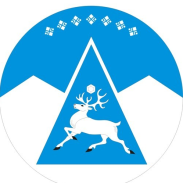 АДМИНИСТРАЦИЯ МУНИЦИПАЛЬНОГО РАЙОНА«ОЛЕНЕКСКИЙ ЭВЕНКИЙСКИЙ НАЦИОНАЛЬНЫЙ РАЙОН»МУНИЦИПАЛЬНОЕ КАЗЕННОЕ УЧРЕЖДЕНИЕ «ОЛЕНЕКСКОЕ РАЙОННОЕ УПРАВЛЕНИЕ ОБРАЗОВАНИЯ»ОГРН 1021401976540     ИНН 1422000339678480 Оленекский районсело Оленекул. Октябрьская, 69тел.  8(41169)2-13-53, факс 2-12-01E-mail: mouo_olenek@mail.ru